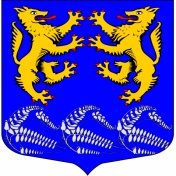 Муниципальное образование«ЛЕСКОЛОВСКОЕ СЕЛЬСКОЕ ПОСЕЛЕНИЕ»Всеволожского муниципального района Ленинградской областиАДМИНИСТРАЦИЯП О С Т А Н О В Л Е Н И Е  29.05.2023 г.                                                                                      № 355          д. Верхние ОселькиО подготовке и проведенииДня России на территории Лесколовского сельского поселения              Руководствуясь п.1 ст.15 Федерального Закона от 06.10.2003 года № 131-ФЗ «Об общих принципах организации местного самоуправления в Российской Федерации», ст.40 «Основ законодательств Российской Федерации о культуре» от 09.10.1992 №3612-1, Уставом муниципального образования «Лесколовское сельское поселение»,   администрация муниципального образования «Лесколовское сельское поселение» Всеволожского муниципального района Ленинградской областиПОСТАНОВЛЯЕТ:Согласовать проведение 11 июня 2023 года праздничного мероприятия посвященного Дню России  на площади у МКУ «Лесколовский Дом культуры».Определить место и время проведения: проведение Дня России 11 июня 2023 года  - ЛО, Всеволожский район, дер.Лесколово, Красноборская ул., д.4 с 12.00 до 16.00 часов (работа аттракционов, ярмарка, концертная программа). Обеспечить перекрытие автомобильного движения по площади на время проведения праздничных мероприятий.Директору МКУ «Лесколовский ДК» Егоровой Е.С., обеспечить музыкальное сопровождение и разработку сценария проведения мероприятия. Просить начальника УМВД России по Всеволожскому району Ленинградской области выделить ответственных сотрудников полиции на время проведения праздничных мероприятий для поддержания правопорядка.Настоящее постановление подлежит опубликованию и размещению  на официальном сайте муниципального образования «Лесколовское сельское поселение» - лесколовское.рф                          Контроль за исполнением настоящего постановления оставляю за собой.Глава администрации                                                                         А.А. Сазонов Согласовано:Начальник сектора по общим вопросам                                          Н.А. Серегина«____»_________________2023 г.Главный специалист-юрист                                          М.А. Николаев«____»_________________2023 г.